Тесты по физической культуре1. Утренняя гигиеническая гимнастика способствует:      А)  переходу организма от заторможенного состояния к активной     деятельности      Б)  развитию выносливости      В)  повышению артериального давления      Г )  всё перечисленное2. Физическая работоспособность – это:     А) способность человека быстро выполнять работу     Б ) способность выполнять разные виды работ     В)  способность к быстрому восстановлению после работы     Г)  способность выполнять большой объём работы3.Что означает слово «баскетбол»:    А ) ворота    Б ) сумка-мяч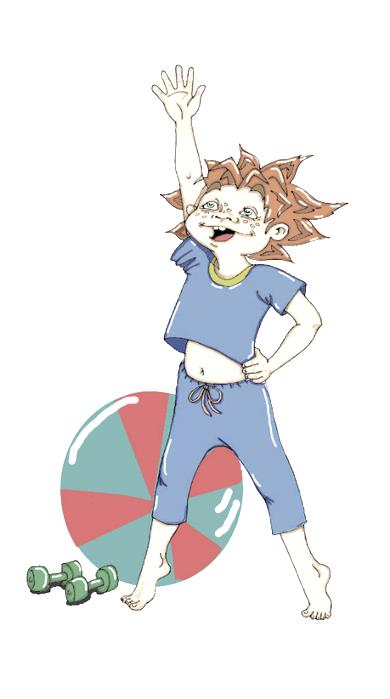     В ) корзина-мяч4. В баскетболе играют:    А ) 4 периода по 10 минут    Б )  3 периода по 8 минут    В)   4 периода по 12 минут    Г)   6 периодов по 10 минут5. Размер баскетбольной площадки равен:    А ) 13м x 26м    Б ) 15м x 28м    В)  14м x 29м    Г ) 15м x 30м6. При каком количестве фолов игрок должен быть удален из игры по правилам баскетбола:    А )  7    Б )  6    В )  5    Г )  47. Размер волейбольной площадки равен:    А ) 9м x 12м    Б ) 15м x 28м    В )  9м x 19м    Г )  9м x 18м8. В волейбол играют: 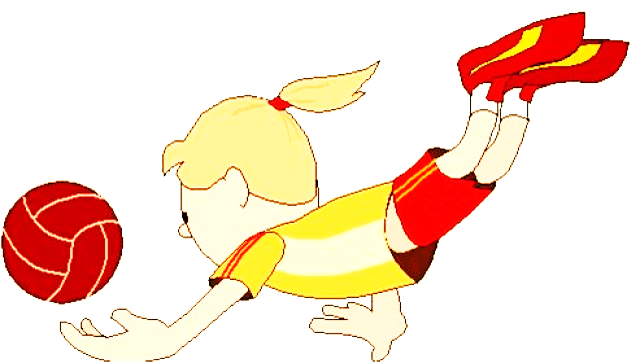     А )  2 партии по 20 минут    Б )  3 партии по 15 минут    В )  5 партий по 15 минут     Г )  5 партий без ограничения времени9. Основу двигательного режима составляют:      А)  физические упражнения и занятия спортом      Б )  развитие физических способностей      В ) способы поддержания физической работоспособности      Г ) развитие двигательных умений и навыков10. В каком году появился баскетбол как игра:А) 1819;Б) 1899; В) 1891.11. Попадание в баскетбольное кольцо приносит команде:А ) одно очко;Б)  два очка (три очка при попадании из-за шестиметровой линии и одно – при попадании со штрафного броска);В) три очка.12. К циклическим видам спорта относятся...:A) борьба, бокс, фехтование;Б) баскетбол, волейбол, футбол;B) ходьба, бег, лыжные гонки, плавание;
Г) метание мяча, диска, молота.13.   Где и когда были проведены первые Олимпийские игры современности?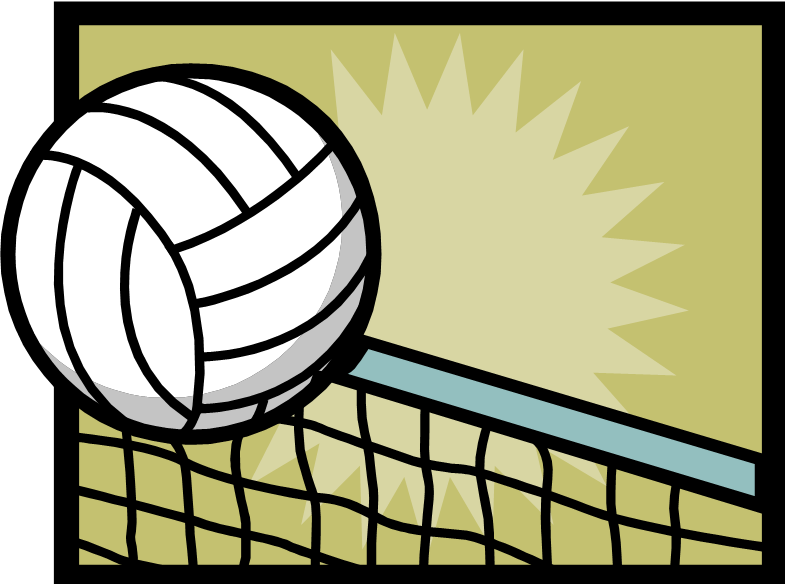 А) 1516 год в Германии;Б) 1850 год в Англии;  В) 1896 год в Греции;Г)  1869 год во Франции.14. Какая организация занимается подготовкой и проведением Олимпийских игр?	A) НХЛ;Б) НБА;   B) МОК;Г) УЕФА.	15.	Каковы нормальные показатели пульса здорового взрослого нетренированного человека в покое?60-80;
Б) 70-90;75-85;Г) 50-70.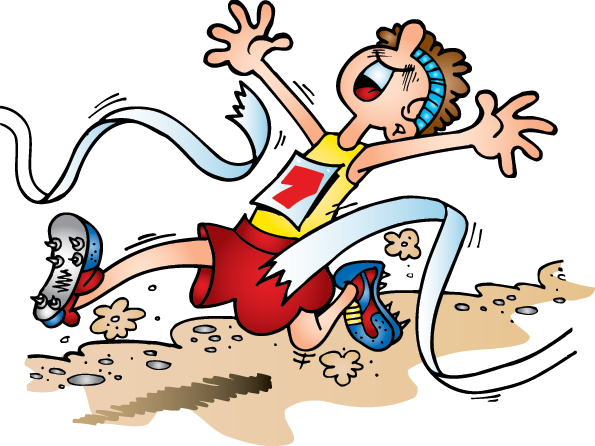 16. Сколько времени дается на ввод мяча в игру?А) 3 секунды;    Б) 5 секунд;   В) 8 секунд.Г) выполняется один штрафной бросок.17.  Попадание в баскетбольное кольцо приносит команде:А) одно очко;Б ) два очка (три очка при попадании из-за шестиметровой линии и одно – при попадании со штрафного броска);В) три очка.Г) 4 очка18. . В каком году появился баскетбол как игра:А) 1819; Б) 1899; В) 1891.Г) 180019. Чтобы провести расчет школьников, стоящих в шеренге надо подать команду:А) «Расчитайтесть!»Б)  «По порядку, Расчитайсь!»В) «Рассчитайтесь, пожалуйста, по порядку номеров!»Г) «На первый, второй расчитайсь!»20.	 Какова  протяженность марафонской  дистанции    на  Олимпийских играх?42 км 195 м;
Б) 32 км 195 м; 50 км 195 м;
Г) 45 км 195 м.21. В каком году и где создан Международный олимпийский комитет?А) В 1894 году в Париже;Б)  В 1896 году в Лондоне;В) В 1905 году в Греции;Г) В 1908 году в Лондоне.22. . Как переводится олимпийский девиз:  «Ситиус, альтиус, фортиус»? А) «Дальше, быстрее, больше»; Б)  «Сильнее, красивее, точнее»; В) «Быстрее, выше, сильнее»; Г) «Быстрее, сильнее, дальше».23.. Как располагается кисть на мяче в момент удара при выполнения    верхней прямой подачи в волейболе?А) Снизу;Б) Несколько сверху;В) Сбоку;Г) Сверху.24. . Положение рук при ловле мяча двумя руками в баскетболе?А) руки вытянуты навстречу мячу, кисти в «воронкообразном» положении;Б)  руки вытянуты навстречу мячу, пальцы сомкнуты;В)  руки опущены вниз;Г)  руки разведены в стороны, пальцы широко расставлены, напряжены. 25. В легкой атлетике к коротким дистанциям относится бег на …А) Б) В) 800 метровГ) 